Daffodil International UniversityDepartment of Software Engineering (SWE)Office of the Chairman of Project/Thesis CommitteeAugust 14, 2022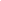 NOTICE: This is to notify those students who have submitted their Project/Thesis (SWE 431/SE-431/DS 431/RE 431/ CS 431) proposal in Fall 2022 and will attend in the workshop are asked to present their project/thesis initial preparation as the Mid Defense starting from 29th September 2022 (Thursday). The details of exam schedules and Room number will be announced later with details. **** Mid Defense will be Held on 29th September. Dr. Fazle Elahi, Md. Shohel Arman, Khalid Been Badruzzaman Biplob	Senior Lecturer & Lecturer						 Member, Project/Thesis Committee 				Department of Software Engineering	**NB: For further Queries please given an email with this email address: khalid@daffodilvarsity.edu.bd, arman.swe@diu.edu.bd or Contact with this number: 01710404280, 01673383289